栃木県県民生活部県民文化課県民協働推進室　宛てメールアドレス：kyodo@pref.tochigi.lg.jpファックス：028-623-2121（郵送、電子メール、ファックスによりお申し込みください。）※１　現地参加かオンライン参加か、希望する方を選択してください。オンライン参加の場合、後日視聴用のURLをメールで送付します。現地参加の場合、受付完了後に特段のご連絡はいたしません。※２　オンライン参加を希望する場合は、必ず記載してください。※３　現地参加を希望する場合、要約筆記が必要な方は○印を記載してください。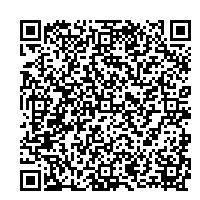 　　　　　　　　　上記参加申込書または同内容を記載の上、郵送、電子メール、またはファックスにより、下記宛先に送付してください。【宛先】〒320-8501　　　栃木県宇都宮市塙田1-1-20　　　栃木県民生活部県民文化課　県民協働推進室宛て　　　 E-mail kyodo@pref.tochigi.lg.jp  FAX 028-623-2121　　　　　　　　　なお、右記の県ホームページからも申し込みが可能です。　　　　　　　　　令和４(2022)年11月４日（金）（定員になり次第締め切りとなります。）参加希望（※１）□ 現地参加　　   　□ オンライン参加□ 現地参加　　   　□ オンライン参加□ 現地参加　　   　□ オンライン参加所属名連絡先電話番号連絡先メールアドレス（※２）参加者職名氏名要約筆記（※３）参加者参加者参加者参加者新型コロナウイルス感染拡大防止のため、ご来場の際はマスクの着用、咳エチケットの励行にご協力の上、発熱や喉の痛みの症状があるなど体調が優れない方は参加をお控えください。